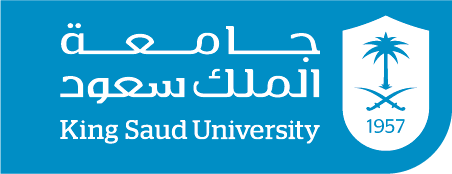                         أستاذة المقرر                      معلومات المقرر:                  طرق التقييم:الخطة الأسبوعية:تنبيهات هامة:عزيزتي الطالبة يجب عليك الدخول لنظام الLMS بشكل يومي، حيث أنه سيتم التواصل معك عليه في حالة وجود تكليف أو اعتذار عن محاضرة.لن يتم تعديل ايام الاختبارات الفصلية بعد ان يتم الاتفاق عليها بداية الفصل.الحضور: يتوقع من الطالبة حضور كافة المحاضرات، وعدم التغيب سوى لعذر طبي.الغياب سيتم احتسابه في البوابة الالكترونية، لذلك آمل منكن التكرم بإعطائي الاعذار في الاسبوع الذي يلي الغياب مباشرة. يتم احتساب غياب عند التأخر على المحاضرة لمدة خمسة عشر دقائق.يتم احتساب درجات الحضور والتفاعل داخل المحاضرة.درجة الحضور والغياب لا تعطى لمن تتغيب بدون عذر مقبول.ضرورة حصول الطالبات على 80% من درجات الأعمال الفصلية قبل تاريخ الاعتذار.النشاطات الصفية والمنزلية:لا اقبل أي تكليف بدون الإشارة إلى المصدر. سيكون هناك اختبار فصلي وعند اكتشاف اي حالة غش سيلغى الاختبار.في حالة الغياب عن احد الاختبارات الفصلية:سيعاد الاختبار الفصلي بعذر طبي او حالة وفاة من الدرجة الاولى. بنفس مجموع الاختبار.في حالة الغياب بدون عذر سيتم حسم درجتين من مجموع الدرجات.على ان يتم الابلاغ بالتغيب قبل موعد الامتحان.نظام ادارة التعلم "black board ":هذا المقرر يستخدم نظام ادارة التعلم الالكتروني "black board "، وكل الدرجات والاعلانات المهمة والانشطة والنقاشات ستعلن من خلاله، لذا يرجى مراجعته بشكل دائم.تمنياتي لكن بالتوفيق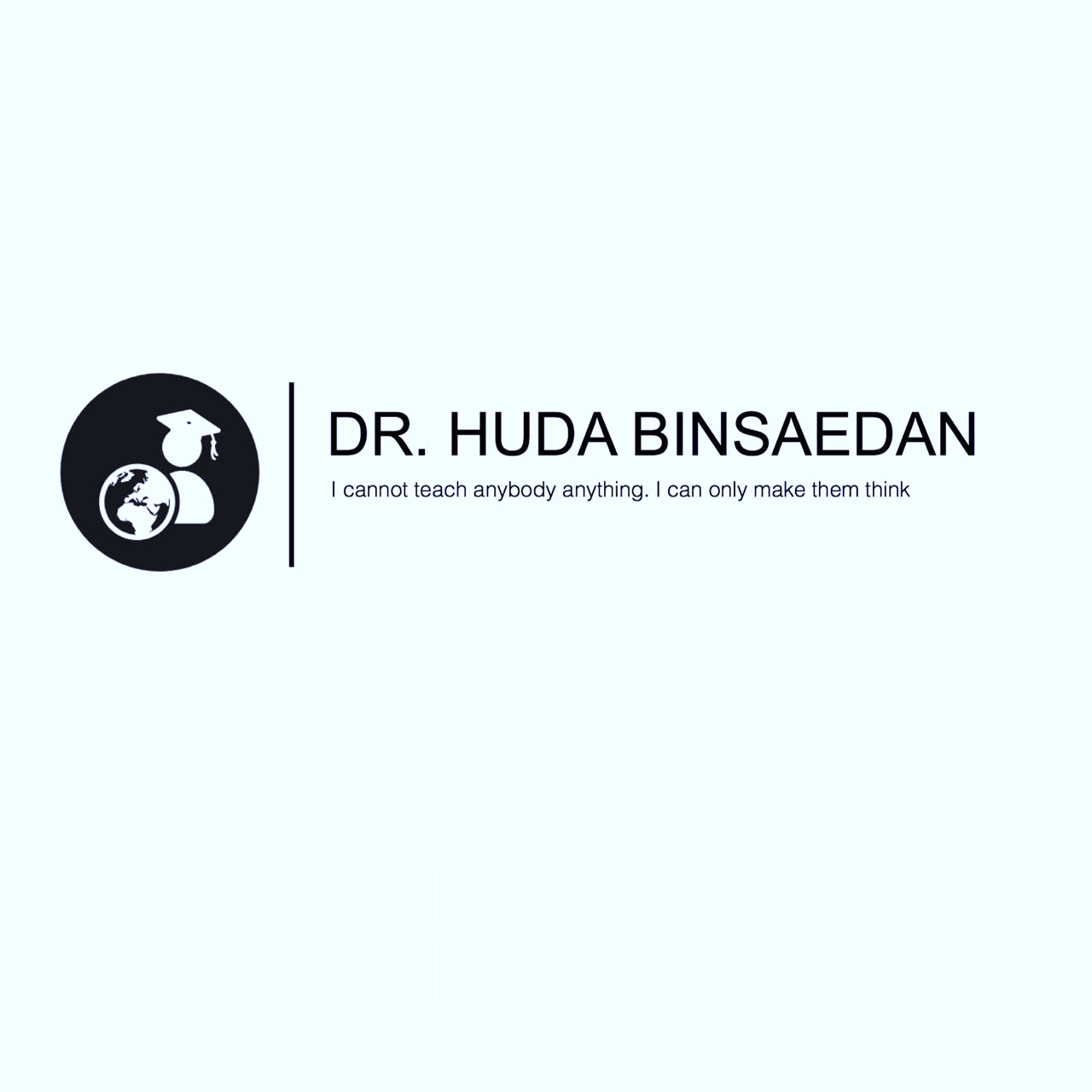 د. هدى عبدالله بن سعيدان اسم المحاضريوم الأحد من 11-1يوم الاثنين من 11_1الساعات المكتبية2nd Flooroffice 87رقم المكتبHbinsaedan@ksu.edu.saعنوان البريدي الإلكترونيتصميم الحملات الإعلانيةاسم المقرر 342 علقرقم المقررساعة نظري + ساعتين عمليتوصيف المقرريتناول المقرر الأسلوب العلمي لتخطيط الحملة الإعلانية وتحليل الموقف الإعلاني، وتحديد مفهوم السلعة، وتحديد الاستراتيجية الإعلانية، واختيار الوسائل المناسبة، وإدارة مخصصات الحملة، وجدولتها وتقويمها.في نهاية المقرر يتوقع أن يكون المتعلم قادراً على:شرح المفاهيم الأساسية المرتبطة بالحملات الإعلانية.تحليل الموقف الإعلاني.وضع خطة لحملة إعلانية.تصميم وإعداد خطة إعلانية.مراجعة وتطوير خطة إعلانية حسب التغذية الراجعة.نواتج التعلم (المنصوص عليها في توصيف المقرر)  ملزمة المادةالعناد، عبدالرحمن، 1414. تخطيط الحملات الإعلانية.الكتب الرئيسيةمبارك، وائل، (2012) دليل إعداد وتنفيذ الحملات الإعلانية.محسن، حميد (2008). إدارة الحملات الإعلانية.Other English resources (books-websites)المراجع التكميلية تاريخ التغذية الراجعة(تزويد الطالبات بالنتيجة)*تاريخ التقييمتقسيم الدرجاتالنوعالاسبوع  14الأسبوع 12+1330تقديم خطة الحملة والعرض(العملي)الأسبوع 11الأسبوع 1030 مشروع الحملة النهائي 40 درجة 40 درجة 40 درجة اختبار نهائيالعـنـوانالأسبوعالتهيئة والاعداد1 مقدمة للمادة + مفهوم الحملة الإعلانية وأنواعها 2تحديد الموقف التسويقي 3وضع خطة أولية للحملة + تحديد المخصصات والمراجعة4تصميم الشعار والرؤية والإعلانات (1)5تصميم الشعار والرؤية والإعلانات (2)6Midterm Quiz7إجراء الاتصالات التسويقية8إجراء حملة تجريبية مصغرة وتصميم أداة لقياس التغذية الراجعة9وضع خطة للأزمات10كيفية تقديم وعرض خطة إعلانية11عروض الخطط ونقاشها 12مشاريع الطالبات13مشاريع الطالبات14